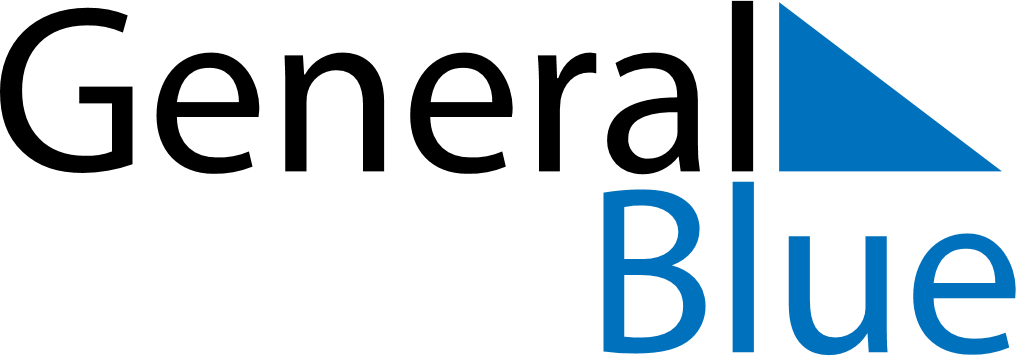 June 2019June 2019June 2019San MarinoSan MarinoMONTUEWEDTHUFRISATSUN1234567891011121314151617181920212223Corpus Christi24252627282930